Spielerdaten zur Erfassung in PassOnline - Mannschaft: 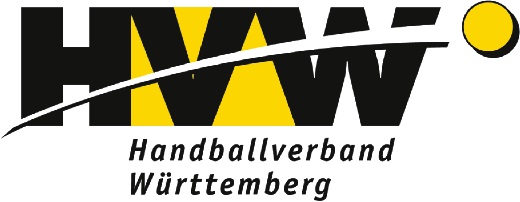 Diese Liste können Mannschaftsverantwortliche ausfüllen und dem PassOnline-Bearbeiter im Verein zur Datenerfassung vorlegen.Passfoto - digital oder in Papierform - an den PassOnline-Bearbeiter überreichen.Lassen Sie die im Antrag erfassten Daten von den Unterzeichnern des Antrags vor der endgültigen Beantragung der Spielberechtigung noch mal genau prüfen.NameVornameGeschlechtgeb. amNationalitätVereinsmitglied seitE-Mail	 m	 w	 m	 w	 m	 w	 m	 w	 m	 w	 m	 w	 m	 w	 m	 w	 m	 w	 m	 w	 m	 w	 m	 w	 m	 w	 m	 w	 m	 w